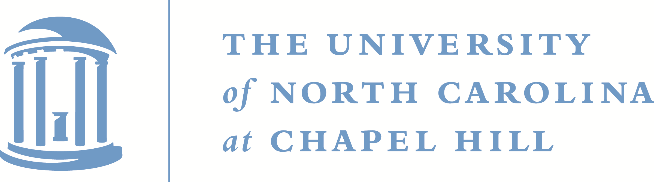              Non-Instructional Units:Outcomes Assessment Plan and ReportPlan updated:______________________    Fiscal Year Reported:___________________Please use this section to provide examples of any other program improvements and enhancements not described above.  Include the rationale for the change.  Examples might include:Actions you have now implemented in response to plans you described in your last assessment report (under “Use of Results for Improvement”).  Improvements in response to recommendations or new requirements from accreditors, the UNC System, professional standards, or other quality review processes, etc.  Progress on long-term improvement projects not included above (e.g., development of new services, ERP implementation, development of strategic plans, etc.)Actions taken to reduce costs.Department:  Contact Person:  Reports to:  Email address:Mission:   Expected Outcome #1:  Aligned with:Expected Outcome #1:  Aligned with:Expected Outcome #1:  Aligned with:Assessment Methods Used to Measure Achievement of this OutcomeResults of Assessments Conducted and Analysis Descriptions of Improvements or Enhancements Made or Other Actions Taken in Response to These ResultsMethod 1:Performance Target:Assessment Schedule:Method 2:  Performance Target:Assessment Schedule:Method 3:  Performance Target:   Assessment Schedule:Expected Outcome #2:Aligned with:Expected Outcome #2:Aligned with:Expected Outcome #2:Aligned with:Assessment Methods UsedResults of Assessments Conducted and Analysis Descriptions of Improvements or Enhancements Made or Other Actions Taken in Response to These ResultsMethod 1:Performance Target:Assessment Schedule:Method 2:  Performance Target:Assessment Schedule:Method 3:  Performance Target:   Assessment Schedule:Expected Outcome #3:Aligned with:Expected Outcome #3:Aligned with:Expected Outcome #3:Aligned with:Assessment Methods UsedResults of Assessments Conducted and Analysis Descriptions of Improvements or Enhancements Made or Other Actions Taken in Response to These ResultsMethod 1:Performance Target:Assessment Schedule:Method 2:  Performance Target:Assessment Schedule:Method 3:  Performance Target:   Assessment Schedule:Expected Outcome #4: (if applicable)Aligned with:Expected Outcome #4: (if applicable)Aligned with:Expected Outcome #4: (if applicable)Aligned with:Assessment Methods UsedResults of Assessments Conducted and Analysis Descriptions of Improvements or Enhancements Made or Other Actions Taken in Response to These ResultsMethod 1:Performance Target:Assessment Schedule:Method 2:  Performance Target:Assessment Schedule:Method 3:  Performance Target:   Assessment Schedule:Expected Outcome #5: (if applicable)Aligned with:Expected Outcome #5: (if applicable)Aligned with:Expected Outcome #5: (if applicable)Aligned with:Assessment Methods UsedResults of Assessments Conducted and Analysis Descriptions of Improvements or Enhancements Made or Other Actions Taken in Response to These ResultsMethod 1:Performance Target:Assessment Schedule:Method 2:  Performance Target:Assessment Schedule:Method 3:  Performance Target:   Assessment Schedule:Additional Improvements and Enhancements Made as Part of Continuous Quality Improvement Efforts 